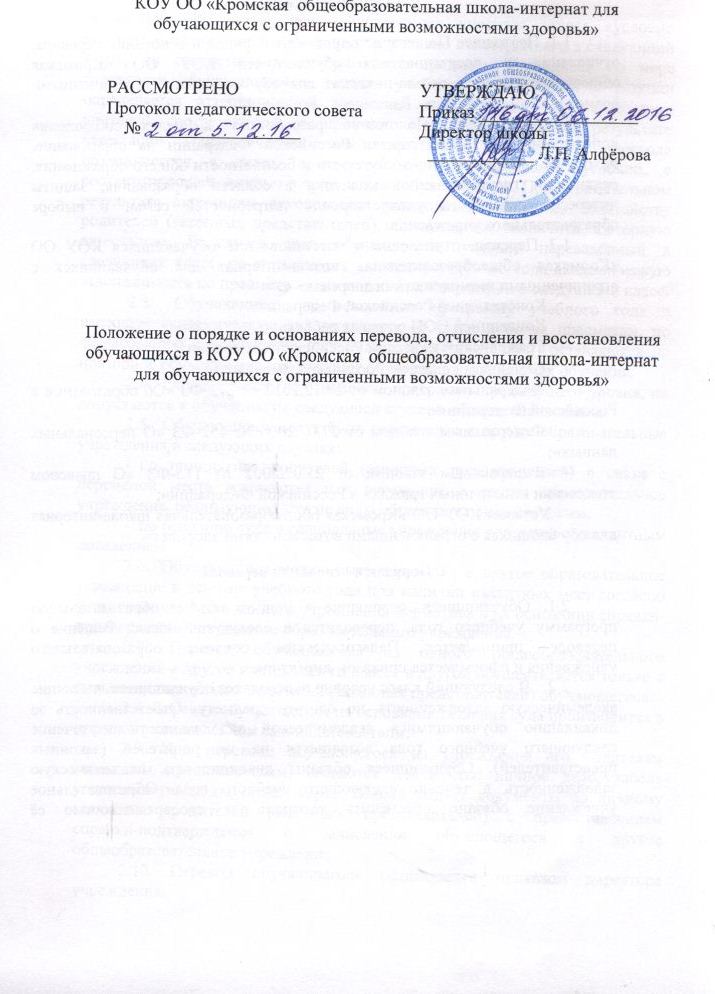 КОУ ОО «Кромская  общеобразовательная школа-интернат для обучающихся с ограниченными возможностями здоровья»Положение о порядке и основаниях перевода, отчисления и восстановления обучающихся в КОУ ОО «Кромская  общеобразовательная школа-интернат для обучающихся с ограниченными возможностями здоровья»1.Общие положения.Настоящее Положение определяет порядок и основание перевода, отчисления и восстановления обучающихся КОУ ОО «Кромская общеобразовательная школа-интернат для обучающихся с ограниченными возможностями здоровья».Настоящее Положение разработано в целях соблюдения конституционных прав граждан Российской Федерации на образование, исходя из принципов общедоступности и бесплатности общего образования, реализации государственной политики в области образования, защиты интересов ребенка и удовлетворения потребностей семьи в выборе образовательного учреждения.1.3 Перевод, отчисление и восстановление обучающихся КОУ ОО «Кромская общеобразовательная школа-интернат для обучающихся с ограниченными возможностями здоровья» с:Конституцией Российской Федерации;Конвенцией ООН о правах ребёнка;Гражданским кодексом Российской Федерации;Семейным кодексом Российской Федерации;Федеральным законом от 29.12.2012 № 273-ФЗ «Об образовании в Российской Федерации»;Федеральным законом от 27.07.2006 № 152-ФЗ «О персональных данных»;Федеральным законом от 25.07.2002 № 115-ФЗ «О правовом положении иностранных граждан в Российской Федерации»;Уставом КОУ ОО «Кромская общеобразовательная школа-интернат для обучающихся с ограниченными возможностями здоровья».2. Порядок и основания перевода.Обучающиеся, освоившие в полном объёме образовательную программу учебного года, переводятся в следующий класс. Решение о переводе принимается Педагогическим советом образовательного учреждения и оформляется приказом директора.В следующий класс условно переводятся обучающиеся, имеющие академическую задолженность по одному предмету. Ответственность за ликвидацию обучающимися академической задолженности в течение следующего учебного года возлагается на их родителей (законных представителей). Обучающиеся обязаны ликвидировать академическую задолженность в течение следующего учебного года. Образовательное учреждение обязано обеспечить контроль за своевременностью еёликвидации. В личное дело обучающегося вносится запись «условно переведён». Аттестация обучающегося, условно переведённого в следующий класс, по соответствующему учебному предмету проводится по мере готовности обучающегося в течение учебного года. Форма аттестации определяется аттестационной комиссией в количестве не менее двух учителей соответствующего профиля. При положительном результате аттестации Педагогический совет принимает решение о переводе обучающегося в класс, в который он был переведён условно, с соответствующей записью в личном деле обучающегося. При отрицательном результате аттестации руководитель учреждения вправе по ходатайству родителей (законных представителей) обучающегося назначить повторную аттестацию. В случае если обучающийся, условно переведённый в следующий класс, не ликвидирует в течение учебного года академическую задолженность по предмету, он не может быть переведён в следующий класс.Обучающиеся, не освоившие программу учебного года и имеющие академическую задолженность по двум и более предметам, по согласованию с родителями (законными представителями) оставляются на повторное обучение или продолжают обучение в иных формах обучения. Обучающиеся, не освоившие программу предыдущего уровня, не допускаются к обучению на следующей ступени общего образования.Обучающиеся могут быть переведены в другие образовательные учреждения в следующих случаях:по инициативе родителей (законных представителей) в связи с переменой места жительства или переходом в другое образовательное учреждение, реализующее другие виды образовательных программ;по решению суда в специальные учреждения для детей с девиантным поведением.Обучающийся может быть переведен в другое образовательное учреждение в течение учебного года при наличии вакантных мест согласно установленному для данного учреждения норматива и на основании справки- подтверждении из данного образовательного учреждения.Перевод обучающегося из одного общеобразовательного учреждения в другое или из одного класса в другой осуществляется только с письменного согласия родителей (законных представителей) обучающегося.Перевод обучающегося на основании решения суда производится в порядке, установленном законодательством.При переводе обучающегося из учреждения его родителям (законным представителям) выдаются документы: личное дело, табель успеваемости, медицинская карта. Школа выдает документы по личному заявлению родителей (законных представителей) с предоставлением справки-подтверждения о зачислении обучающегося в другое общеобразовательное учреждение.Перевод обучающегося оформляется приказом директора учреждения.3. Порядок и основания отчисления обучающихся.Образовательные отношения прекращаются в связи с отчислением обучающегося КОУ ОО «Кромская общеобразовательная школа-интернат для обучающихся с ограниченными возможностями здоровья»:в связи с получением образования (завершением обучения);досрочно по основаниям, установленным п.	3.2. настоящегоПоложения.Образовательные отношения могут быть прекращены досрочно в случаях:по инициативе обучающегося и (или) родителей (законных представителей) несовершеннолетнего обучающегося, в том числе в случае перевода обучающегося для продолжения освоения образовательной программы в другую организацию, осуществляющую образовательную деятельность;по инициативе школы в случае применения к обучающемуся, достигшему возраста пятнадцати лет, отчисления как меры дисциплинарного взыскания;по обстоятельствам, не зависящим от сторон образовательных отношений, в том числе в случае ликвидации учреждения.Основанием для прекращения образовательных отношений является приказ директора КОУ ОО «Кромская общеобразовательная школа-интернат для обучающихся с ограниченными возможностями здоровья». Права и обязанности обучающегося, предусмотренные законодательством об образовании и локальными нормативными актами КОУ ОО «Кромская общеобразовательная школа-интернат для обучающихся с ограниченными возможностями здоровья».При досрочном прекращении образовательных отношений КОУ ОО «Кромская общеобразовательная школа-интернат для обучающихся с ограниченными возможностями здоровья» в трехдневный срок после издания приказа директора об отчислении обучающегося выдает лицу, отчисленному из школы, справку в соответствии с частью 12 ст.60 Федерального закона от 29.12.2012 г. №273- ФЗ «Об образовании в Российской Федерации».Восстановление обучающегося в КОУ ОО «Кромская общеобразовательная школа-интернат для обучающихся с ограниченными возможностями здоровья», если он досрочно прекратил образовательные отношения по своей инициативе и (или) инициативе родителей (законных представителей), проводится в соответствии с Правилами приема обучающихся в школу.Право на восстановление в учреждение имеют лица, не достигшие возраста восемнадцати лет.Восстановление лиц в число обучающихся КОУ ОО «Кромская общеобразовательная школа-интернат для обучающихся с ограниченными возможностями здоровья» осуществляется только на свободные места.Восстановление обучающегося производится на основании личного заявления родителей (законных представителей) на имя директора КОУ ОО «Кромская общеобразовательная школа-интернат для обучающихся с ограниченными возможностями здоровья» .Решение о восстановлении обучающегося принимает директор КОУ ОО «Кромская общеобразовательная школа-интернат для обучающихся с ограниченными возможностями здоровья», что оформляется соответствующим приказом.При восстановлении в КОУ ОО «Кромская общеобразовательная школа-интернат для обучающихся с ограниченными возможностями здоровья» заместитель директора по учебно-воспитательной работе устанавливает порядок и сроки ликвидации академической задолженности (при наличии таковой).        9)Обучающимся, восстановленным в КОУ ОО «Кромская общеобразовательная школа-интернат для обучающихся с ограниченными возможностями здоровья» и успешно прошедшим государственную (итоговую)	аттестацию,	выдается государственный документ об образовании установленного образца.РАССМОТРЕНО	Протокол педагогического совета     №  _________________УТВЕРЖДАЮПриказ __________________Директор школы  ____________ Л.Н. Алфёрова 